О расходовании средств субвенций из областного бюджета бюджету Североуральского городского округа на осуществление государственного полномочия по определению перечня должностных лиц, уполномоченных составлять протоколы об административных правонарушениях, предусмотренных Законом Свердловской области, в 2020 годуРуководствуясь Бюджетным кодексом Российской Федерации, Законом Свердловской области от 27 декабря 2010 года № 116-ОЗ «О наделении органов местного самоуправления муниципальных образований, расположенных на территории Свердловской области, государственным полномочием Свердловской области по определению перечня должностных лиц, уполномоченных составлять протоколы об административных правонарушениях, предусмотренных Законом Свердловской области», постановлением Правительства Свердловской области от 16.08.2011 № 1076-ПП «Об утверждении порядка предоставления и расходования субвенций из областного бюджета местным бюджетам на осуществление государственного полномочия по определению перечня должностных лиц, уполномоченных составлять протоколы об административных правонарушениях, предусмотренных Законом Свердловской области», решением Думы Североуральского городского округа от 25.12.2019 № 70 «О бюджете Североуральского городского округа на 2020 год и плановый период 2021 и 2022 годов», Администрация Североуральского городского округа ПОСТАНОВЛЯЕТ:1. Установить, что:1) расходование средств субвенций из областного бюджета бюджету Североуральского городского округа на осуществление государственного полномочия по определению перечня должностных лиц, уполномоченных составлять протоколы об административных правонарушениях, предусмотренных Законом Свердловской области, в 2020 году производится в соответствии с Бюджетным кодексом Российской Федерации, Законом Свердловской области от 27 декабря 2010 года № 116-ОЗ «О наделении органов местного самоуправления муниципальных образований, расположенных на территории Свердловской области, государственным полномочием Свердловской области по определению перечня должностных лиц, уполномоченных составлять протоколы об административных правонарушениях, предусмотренных Законом Свердловской области», постановлением Правительства Свердловской области от 16.08.2011 № 1076-ПП «Об утверждении порядка предоставления и расходования субвенций из областного бюджета местным бюджетам на осуществление государственного полномочия по определению перечня должностных лиц, уполномоченных составлять протоколы об административных правонарушениях, предусмотренных Законом Свердловской области», в целях реализации решения Думы Североуральского городского округа от 25.12.2019 № 70 «О бюджете Североуральского городского округа на 2020 год и плановый период 2021 и 2022 годов»;2) главным распорядителем средств, выделенных на осуществление государственного полномочия Свердловской области по определению перечня должностных лиц, уполномоченных составлять протоколы об административных правонарушениях, предусмотренных Законом Свердловской области, в соответствии с решением Думы Североуральского городского округа от 25.12.2019 № 70 «О бюджете Североуральского городского округа на 2020 год и плановый период 2021 и 2022 годов», является Администрация Североуральского городского округа;3) средства, выделяемые из областного бюджета в форме субвенций, подлежат зачислению в доход местного бюджета и расходованию по разделу 0100 «Общегосударственные вопросы», подразделу 0113 «Другие общегосударственные вопросы», целевой статье 0150441100 «Осуществление государственного полномочия Свердловской области по определению перечня должностных лиц, уполномоченных составлять протоколы об административных правонарушениях, предусмотренных законом Свердловской области», виду расходов 240 «Иные закупки товаров, работ и услуг для обеспечения государственных (муниципальных) нужд»;4) средства субвенций направляются для финансирования расходов Администрации Североуральского городского округа, связанных с определением перечня должностных лиц, уполномоченных составлять протоколы об административных правонарушениях, предусмотренных законом Свердловской области;5) средства субвенций в 2020 году направляются для финансирования расходов на приобретение канцелярских товаров;6) расходование субвенций осуществляется в пределах установленных лимитов бюджетных обязательств на 2020 год;7) средства областного бюджета, выделяемые в форме субвенций, включаются в бюджетную смету Администрации Североуральского городского округа;8) Администрация Североуральского городского округа (секретарь административной комиссии совместно с Муниципальным казенным учреждением «Центр муниципальных расчетов») представляет не позднее 15 января 2021 года в Департамент по обеспечению деятельности мировых судей Свердловской области и в Финансовое управление Администрации Североуральского городского округа отчет о расходовании субвенций из областного бюджета на осуществление государственного полномочия по определению перечня должностных лиц, уполномоченных составлять протоколы об административных правонарушениях, предусмотренных законом Свердловской области, за отчетный финансовый год по форме, согласно приложению № 1 к Порядку предоставления и расходования субвенций из областного бюджета местным бюджетам на осуществление государственного полномочия по определению перечня должностных лиц, уполномоченных составлять протоколы об административных правонарушениях, предусмотренных законом Свердловской области, утвержденному постановлением Правительства Свердловской области от 16.08.2011 № 1076-ПП;9) секретарь административной комиссии Администрации Североуральского городского округа представляет не позднее 15 января 2021 года в Департамент по обеспечению деятельности мировых судей Свердловской области отчет об определении перечня должностных лиц, уполномоченных составлять протоколы об административных правонарушениях, предусмотренных законом Свердловской области, на территории соответствующего муниципального образования за отчетный финансовый год по форме, согласно приложению № 2 к Порядку предоставления и расходования субвенций из областного бюджета местным бюджетам на осуществление государственного полномочия по определению перечня должностных лиц, уполномоченных составлять протоколы об административных правонарушениях, предусмотренных законом Свердловской области, утвержденному постановлением Правительства Свердловской области от 16.08.2011 № 1076-ПП;10) средства, полученные из областного бюджета в форме субвенций, носят целевой характер и не могут быть использованы на иные цели. Нецелевое использование бюджетных средств влечет применение мер ответственности, предусмотренных бюджетным, административным и уголовным законодательством;11) финансовый контроль за целевым использованием бюджетных средств осуществляется Администрацией Североуральского городского округа и Финансовым управлением Администрации Североуральского городского округа в пределах полномочий.2. Установить, что настоящее постановление вступает в силу со дня принятия и распространяется на правоотношения, возникшие с 01 января 2020 года.3. Контроль за исполнением настоящего постановления возложить на исполняющего обязанности Первого заместителя Главы Администрации Североуральского городского округа В.В. Паслера.4. Разместить настоящее постановление на сайте Администрации Североуральского городского округа.Глава Североуральского городского округа	     	                             В.П. Матюшенко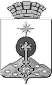 АДМИНИСТРАЦИЯ СЕВЕРОУРАЛЬСКОГО ГОРОДСКОГО ОКРУГА ПОСТАНОВЛЕНИЕАДМИНИСТРАЦИЯ СЕВЕРОУРАЛЬСКОГО ГОРОДСКОГО ОКРУГА ПОСТАНОВЛЕНИЕ28.01.2020                                                                                                           № 90                                                                                                          № 90г. Североуральскг. Североуральск